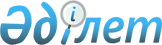 Жоғары және жоғары оқу орнынан кейінгі білімі бар кадрларды даярлауға 2021 - 2022 оқу жылына арналған мемлекеттік білім беру тапсырысын бекіту туралыМаңғыстау облысы әкімдігінің 2021 жылғы 4 қазандағы № 236 қаулысы. Қазақстан Республикасының Әділет министрлігінде 2021 жылғы 12 қазанда № 24728 болып тіркелді
      Қазақстан Республикасының "Білім туралы" Заңының 6-бабы 2-тармағының 8) тармақшасына, Қазақстан Республикасы Білім және ғылым министрінің "Еңбек нарығының қажеттіліктерін ескере отырып, техникалық және кәсіптік, орта білімнен кейінгі, жоғары және жоғары оқу орнынан кейінгі білімі бар кадрларды даярлауға, жоғары және (немесе) жоғары оқу орнынан кейінгі білім беру ұйымдарының дайындық бөлімдеріне, сондай-ақ мектепке дейінгі тәрбиелеу мен оқытуға, орта білім беруге және қосымша білім беруге мемлекеттік білім беру тапсырысын орналастыру қағидаларын бекіту туралы" 2016 жылғы 29 қаңтардағы № 122 бұйрығына (нормативтік құқықтық актілерді мемлекеттік тіркеу Тізілімінде № 13418 болып тіркелген), сәйкес Маңғыстау облысының әкімдігі ҚАУЛЫ ЕТЕДІ:
      1. Осы қаулының қосымшасына сәйкес жоғары және жоғары оқу орнынан кейінгі білімі бар кадрларды даярлаудың 2021-2022 оқу жылына арналған мемлекеттік білім беру тапсырысы бекітілсін.
      2. "Маңғыстау облысының білім басқармасы" мемлекеттік мекемесі осы қаулының Қазақстан Республикасы Әділет министрлігінде мемлекеттік тіркелуін қамтамасыз етсін.
      3. Осы қаулы алғашқы ресми жарияланған күнінен кейін қолданысқа енгізіледі. Жоғары және жоғары оқу орнынан кейінгі білімі бар кадрларды даярлаудың  2021-2022 оқу жылына арналған мемлекеттік білім беру тапсырысы (жергілікті бюджет есебінен)
					© 2012. Қазақстан Республикасы Әділет министрлігінің «Қазақстан Республикасының Заңнама және құқықтық ақпарат институты» ШЖҚ РМК
				
      Маңғыстау облысының әкімі 

Н. Ногаев
Маңғыстау облысының әкімі2021 жылғы 4 қазандағы№ 236қаулысына қосымша
№
Білім беру саласының коды және сыныпталуы
Даярлау бағыттарының коды және сыныпталуы
2021-2022 оқу жылына мемлекеттік білім беру тапсырыс көлемі
Оқу жылына 1 маманды оқытуға жұмсалатын орташа шығыстар құны (теңге) күндізгі оқыту
Оқу жылына 1 маманды оқытуға жұмсалатын орташа шығыстар құны (теңге) күндізгі оқыту
№
Білім беру саласының коды және сыныпталуы
Даярлау бағыттарының коды және сыныпталуы
2021-2022 оқу жылына мемлекеттік білім беру тапсырыс көлемі
ұлттық жоғары білім беру ұйымдарында
басқа жоғары білім беру ұйымдарында
1
Бакалавриат 6В01 Педагогикалық ғылымдар
6В014 Жалпы дамудың пәндік мамандандырылған мұғалімдерін даярлау
4
1 010 900
901 000
1
Бакалавриат 6В01 Педагогикалық ғылымдар
6В015 Жаратылыстану пәндері бойынша мұғалімдер даярлау
8
1 010 900
901 000
1
Бакалавриат 6В01 Педагогикалық ғылымдар
6В017 Тілдер және әдебиет бойынша мұғалімдерді даярлау
28
1 010 900
901 000
1
Бакалавриат 6В01 Педагогикалық ғылымдар
6В019 Арнайы педагогика
10
1 010 900
901 000
2
Бакалавриат 6B02 Өнер және гуманитарлық ғылымдар
6В021 Өнер
9
1 049 300
922 500
2
Бакалавриат 6B02 Өнер және гуманитарлық ғылымдар
6B022 Гуманитарлық ғылымдар
4
1 049 300
922 500
 

3
Бакалавриат 6B03 Әлеуметтік ғылымдар, журналистика және ақпарат
6B032 Журналистика және ақпарат
6
799 100
714 900
4
Бакалавриат 6B08 Ауыл шаруашылығы және биоресурстар
6В081 Агрономия
1
826 900
742 700
4
Бакалавриат 6B08 Ауыл шаруашылығы және биоресурстар
6В087 Агроинженерия
1
826 900
742 700
 

5
Бакалавриат 6B10 Денсаулық сақтау
6B101 Денсаулық сақтау
96
1 188 000
1 001 000
6
Магистратура 7М01 Педагогикалық ғылымдар
7M011 Педагогика и психология
 

4
646 300
396 000
6
Магистратура 7М01 Педагогикалық ғылымдар
7M017 Тілдер және әдебиет бойынша педагогтарды даярлау
 

3
646 300
396 000
7
Резидентура 7R01 Денсаулық сақтау (медицина)
7R011 Денсаулық сақтау
1
1 939 900
1 398 900
Барлығы:
175